Detallar el ingreso promedio por ventas de los productos o servicios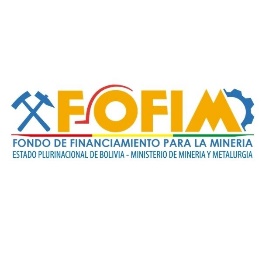 FORMATO DE LA DECLARACION JURADA TECNICA - FINANCIERA Y LEGALFORMATO DE LA DECLARACION JURADA TECNICA - FINANCIERA Y LEGALFORMATO DE LA DECLARACION JURADA TECNICA - FINANCIERA Y LEGALFORMATO DE LA DECLARACION JURADA TECNICA - FINANCIERA Y LEGALFORMATO DE LA DECLARACION JURADA TECNICA - FINANCIERA Y LEGALFORMATO DE LA DECLARACION JURADA TECNICA - FINANCIERA Y LEGALFORMATO DE LA DECLARACION JURADA TECNICA - FINANCIERA Y LEGALANEXO N° 1ANEXO N° 1ANEXO N° 1ANEXO N° 1ANEXO N° 1ANEXO N° 1ANEXO N° 1SOLICITUD DE PRESTAMOSOLICITUD DE PRESTAMOSOLICITUD DE PRESTAMOSOLICITUD DE PRESTAMOSOLICITUD DE PRESTAMOSOLICITUD DE PRESTAMOSOLICITUD DE PRESTAMOHASTA Bs800.000,00HASTA Bs800.000,00HASTA Bs800.000,00HASTA Bs800.000,00HASTA Bs800.000,00HASTA Bs800.000,00HASTA Bs800.000,00PARTE I INFORMACION GENERAL DEL SOLICITANTEPARTE I INFORMACION GENERAL DEL SOLICITANTEPARTE I INFORMACION GENERAL DEL SOLICITANTEPARTE I INFORMACION GENERAL DEL SOLICITANTEPARTE I INFORMACION GENERAL DEL SOLICITANTEPARTE I INFORMACION GENERAL DEL SOLICITANTEPARTE I INFORMACION GENERAL DEL SOLICITANTEDENOMINACION DEL PROYECTODENOMINACION DEL PROYECTONOMBRE DEL SOLICITANTENOMBRE DEL SOLICITANTEUBICACIONUBICACIONDISTRITOMUNICIPIOPROVINCIADEPARTAMENTOMONTOS DEL PRESTAMO SOLICITADO (Numeral y literal)MONTOS DEL PRESTAMO SOLICITADO (Numeral y literal)APORTE PROPIO MONTO (Numeral y literal)APORTE PROPIO MONTO (Numeral y literal)INVERSION TOTAL DEL PROYECTO (Numeral y literal)INVERSION TOTAL DEL PROYECTO (Numeral y literal)FECHA DE PRESENTACIONFECHA DE PRESENTACION1.Nombre o razón social de la Cooperativa solicitante1.Nombre o razón social de la Cooperativa solicitante1.Nombre o razón social de la Cooperativa solicitante1.Nombre o razón social de la Cooperativa solicitante2. Datos Generales2. Datos GeneralesPersonería Jurídica y número de RegistroPersonería Jurídica y número de RegistroPersonería Jurídica y número de RegistroDerecho Concesionario o Contrato MineroDerecho Concesionario o Contrato MineroDerecho Concesionario o Contrato MineroFederación a la que se encuentra afiliadaFederación a la que se encuentra afiliadaFederación a la que se encuentra afiliadaNúmero de AsociadosNúmero de Asociados3. Domicilio legal de la Cooperativa Solicitante3. Domicilio legal de la Cooperativa Solicitante3. Domicilio legal de la Cooperativa SolicitanteCalleDepartamento Número Celular (Whatsapp)Número Celular (Whatsapp)Provincia Teléfono / CelularTeléfono / CelularMunicipioE-mailDistritoFax3.1 Domicilio especial de la Cooperativa Solicitante para préstamo3.1 Domicilio especial de la Cooperativa Solicitante para préstamo3.1 Domicilio especial de la Cooperativa Solicitante para préstamo3.1 Domicilio especial de la Cooperativa Solicitante para préstamo3.1 Domicilio especial de la Cooperativa Solicitante para préstamoDomicilio para citaciones y notificaciones en relación al préstamo.Domicilio para citaciones y notificaciones en relación al préstamo.Domicilio para citaciones y notificaciones en relación al préstamo.Domicilio para citaciones y notificaciones en relación al préstamo.Domicilio para citaciones y notificaciones en relación al préstamo.4. Datos de representante legal ante el FOFIM4. Datos de representante legal ante el FOFIM4. Datos de representante legal ante el FOFIM(indicar los datos solicitados sobre el representante de la cooperativa ante el FOFIM a los efectos de contactar para todos los aspectos relacionados con la tramitación y evaluación.) (indicar los datos solicitados sobre el representante de la cooperativa ante el FOFIM a los efectos de contactar para todos los aspectos relacionados con la tramitación y evaluación.) (indicar los datos solicitados sobre el representante de la cooperativa ante el FOFIM a los efectos de contactar para todos los aspectos relacionados con la tramitación y evaluación.) (indicar los datos solicitados sobre el representante de la cooperativa ante el FOFIM a los efectos de contactar para todos los aspectos relacionados con la tramitación y evaluación.) (indicar los datos solicitados sobre el representante de la cooperativa ante el FOFIM a los efectos de contactar para todos los aspectos relacionados con la tramitación y evaluación.) (indicar los datos solicitados sobre el representante de la cooperativa ante el FOFIM a los efectos de contactar para todos los aspectos relacionados con la tramitación y evaluación.) Nombre completoNombre completoCédula de IdentidadCédula de IdentidadCargoDirecciónPoder del representantePoder del representanteTeléfono(s) Fijo(s)Teléfono(s) Fijo(s)N° de CelularE-mail:Nota. Nota. Nota. Nota. Nota. Nota. El presente formulario y la documentación de respaldo, deberá ser adjuntada a los requisitos establecidos en el Reglamento Operativo para Préstamos. El presente formulario y la documentación de respaldo, deberá ser adjuntada a los requisitos establecidos en el Reglamento Operativo para Préstamos. El presente formulario y la documentación de respaldo, deberá ser adjuntada a los requisitos establecidos en el Reglamento Operativo para Préstamos. El presente formulario y la documentación de respaldo, deberá ser adjuntada a los requisitos establecidos en el Reglamento Operativo para Préstamos. El presente formulario y la documentación de respaldo, deberá ser adjuntada a los requisitos establecidos en el Reglamento Operativo para Préstamos. El presente formulario y la documentación de respaldo, deberá ser adjuntada a los requisitos establecidos en el Reglamento Operativo para Préstamos. El presente formulario y la documentación de respaldo, deberá ser adjuntada a los requisitos establecidos en el Reglamento Operativo para Préstamos. PARTE II. DESCRIPCION TECNICA DEL PROYECTOPARTE II. DESCRIPCION TECNICA DEL PROYECTOPARTE II. DESCRIPCION TECNICA DEL PROYECTOPARTE II. DESCRIPCION TECNICA DEL PROYECTOPARTE II. DESCRIPCION TECNICA DEL PROYECTOPARTE II. DESCRIPCION TECNICA DEL PROYECTOPARTE II. DESCRIPCION TECNICA DEL PROYECTO5. Título del Proyecto5. Título del Proyecto6. Actividad minera actual que desarrolla la Cooperativa solicitante6. Actividad minera actual que desarrolla la Cooperativa solicitante6. Actividad minera actual que desarrolla la Cooperativa solicitante6. Actividad minera actual que desarrolla la Cooperativa solicitante6. Actividad minera actual que desarrolla la Cooperativa solicitante6. Actividad minera actual que desarrolla la Cooperativa solicitante(Describir la actividad productiva, que en la actualidad desarrolla la Cooperativa)(Describir la actividad productiva, que en la actualidad desarrolla la Cooperativa)(Describir la actividad productiva, que en la actualidad desarrolla la Cooperativa)(Describir la actividad productiva, que en la actualidad desarrolla la Cooperativa)(Describir la actividad productiva, que en la actualidad desarrolla la Cooperativa)(Describir la actividad productiva, que en la actualidad desarrolla la Cooperativa)(Describir la actividad productiva, que en la actualidad desarrolla la Cooperativa)7. Producción Actual.7. Producción Actual.(Describir la cantidad y calidad de sus minerales comercializados mensualmente)(Describir la cantidad y calidad de sus minerales comercializados mensualmente)(Describir la cantidad y calidad de sus minerales comercializados mensualmente)(Describir la cantidad y calidad de sus minerales comercializados mensualmente)(Describir la cantidad y calidad de sus minerales comercializados mensualmente)(Describir la cantidad y calidad de sus minerales comercializados mensualmente)(Describir la cantidad y calidad de sus minerales comercializados mensualmente)8. Justificación que motiva el Proyecto.8. Justificación que motiva el Proyecto.8. Justificación que motiva el Proyecto.8. Justificación que motiva el Proyecto.(Justificación Técnica, Económica, Social y Medioambiental. Identificando las razones que dieron origen al proyecto)(Justificación Técnica, Económica, Social y Medioambiental. Identificando las razones que dieron origen al proyecto)(Justificación Técnica, Económica, Social y Medioambiental. Identificando las razones que dieron origen al proyecto)(Justificación Técnica, Económica, Social y Medioambiental. Identificando las razones que dieron origen al proyecto)(Justificación Técnica, Económica, Social y Medioambiental. Identificando las razones que dieron origen al proyecto)(Justificación Técnica, Económica, Social y Medioambiental. Identificando las razones que dieron origen al proyecto)(Justificación Técnica, Económica, Social y Medioambiental. Identificando las razones que dieron origen al proyecto)9. Objetivos del Proyecto.9. Objetivos del Proyecto.9. Objetivos del Proyecto.9.1. Objetivo General del Proyecto. Señalar lo que se pretende lograr con el proyecto desde el punto de vista técnico y económico.                                                                                             (Los objetivos técnicos se relacionan con las nuevas tecnologías que se pretenden desarrollar y los objetivos económicos se refieren al impacto económico y social que el proyecto provocara en la cooperativa.)                                                                                        9.2. Objetivos específicos. (metas más concretas que permitirán alcanzar el objetivo general)9.1. Objetivo General del Proyecto. Señalar lo que se pretende lograr con el proyecto desde el punto de vista técnico y económico.                                                                                             (Los objetivos técnicos se relacionan con las nuevas tecnologías que se pretenden desarrollar y los objetivos económicos se refieren al impacto económico y social que el proyecto provocara en la cooperativa.)                                                                                        9.2. Objetivos específicos. (metas más concretas que permitirán alcanzar el objetivo general)9.1. Objetivo General del Proyecto. Señalar lo que se pretende lograr con el proyecto desde el punto de vista técnico y económico.                                                                                             (Los objetivos técnicos se relacionan con las nuevas tecnologías que se pretenden desarrollar y los objetivos económicos se refieren al impacto económico y social que el proyecto provocara en la cooperativa.)                                                                                        9.2. Objetivos específicos. (metas más concretas que permitirán alcanzar el objetivo general)9.1. Objetivo General del Proyecto. Señalar lo que se pretende lograr con el proyecto desde el punto de vista técnico y económico.                                                                                             (Los objetivos técnicos se relacionan con las nuevas tecnologías que se pretenden desarrollar y los objetivos económicos se refieren al impacto económico y social que el proyecto provocara en la cooperativa.)                                                                                        9.2. Objetivos específicos. (metas más concretas que permitirán alcanzar el objetivo general)9.1. Objetivo General del Proyecto. Señalar lo que se pretende lograr con el proyecto desde el punto de vista técnico y económico.                                                                                             (Los objetivos técnicos se relacionan con las nuevas tecnologías que se pretenden desarrollar y los objetivos económicos se refieren al impacto económico y social que el proyecto provocara en la cooperativa.)                                                                                        9.2. Objetivos específicos. (metas más concretas que permitirán alcanzar el objetivo general)9.1. Objetivo General del Proyecto. Señalar lo que se pretende lograr con el proyecto desde el punto de vista técnico y económico.                                                                                             (Los objetivos técnicos se relacionan con las nuevas tecnologías que se pretenden desarrollar y los objetivos económicos se refieren al impacto económico y social que el proyecto provocara en la cooperativa.)                                                                                        9.2. Objetivos específicos. (metas más concretas que permitirán alcanzar el objetivo general)9.1. Objetivo General del Proyecto. Señalar lo que se pretende lograr con el proyecto desde el punto de vista técnico y económico.                                                                                             (Los objetivos técnicos se relacionan con las nuevas tecnologías que se pretenden desarrollar y los objetivos económicos se refieren al impacto económico y social que el proyecto provocara en la cooperativa.)                                                                                        9.2. Objetivos específicos. (metas más concretas que permitirán alcanzar el objetivo general) …........................................................................................................................... …........................................................................................................................... …........................................................................................................................... …........................................................................................................................... …........................................................................................................................... …........................................................................................................................... …........................................................................................................................... …........................................................................................................................... …........................................................................................................................... …........................................................................................................................... …........................................................................................................................... …........................................................................................................................... …........................................................................................................................... …........................................................................................................................... …........................................................................................................................... …........................................................................................................................... …........................................................................................................................... …........................................................................................................................... …........................................................................................................................... …........................................................................................................................... …...........................................................................................................................10. Describir la infraestructura física y maquinaria con que cuenta la cooperativa.10. Describir la infraestructura física y maquinaria con que cuenta la cooperativa.10. Describir la infraestructura física y maquinaria con que cuenta la cooperativa.10. Describir la infraestructura física y maquinaria con que cuenta la cooperativa.10. Describir la infraestructura física y maquinaria con que cuenta la cooperativa.10. Describir la infraestructura física y maquinaria con que cuenta la cooperativa.10. Describir la infraestructura física y maquinaria con que cuenta la cooperativa.Describir las instalaciones con las que cuenta la cooperativa para llevar adelante el proyecto. Detallar la maquinaria, equipo y otros bienes de uso empleado en los procesos de explotación minero metalúrgico.Describir las instalaciones con las que cuenta la cooperativa para llevar adelante el proyecto. Detallar la maquinaria, equipo y otros bienes de uso empleado en los procesos de explotación minero metalúrgico.Describir las instalaciones con las que cuenta la cooperativa para llevar adelante el proyecto. Detallar la maquinaria, equipo y otros bienes de uso empleado en los procesos de explotación minero metalúrgico.Describir las instalaciones con las que cuenta la cooperativa para llevar adelante el proyecto. Detallar la maquinaria, equipo y otros bienes de uso empleado en los procesos de explotación minero metalúrgico.Describir las instalaciones con las que cuenta la cooperativa para llevar adelante el proyecto. Detallar la maquinaria, equipo y otros bienes de uso empleado en los procesos de explotación minero metalúrgico.Describir las instalaciones con las que cuenta la cooperativa para llevar adelante el proyecto. Detallar la maquinaria, equipo y otros bienes de uso empleado en los procesos de explotación minero metalúrgico.Describir las instalaciones con las que cuenta la cooperativa para llevar adelante el proyecto. Detallar la maquinaria, equipo y otros bienes de uso empleado en los procesos de explotación minero metalúrgico. …........................................................................................................................... …........................................................................................................................... …........................................................................................................................... …........................................................................................................................... …........................................................................................................................... …........................................................................................................................... …........................................................................................................................... …........................................................................................................................... …........................................................................................................................... …........................................................................................................................... …........................................................................................................................... …........................................................................................................................... …........................................................................................................................... …...........................................................................................................................11. Descripción del yacimiento, sistemas de explotación y concentración:
11.1 Descripción del Yacimiento
11.1.1 Ubicación, acceso al lugar, infraestructura y otros.11. Descripción del yacimiento, sistemas de explotación y concentración:
11.1 Descripción del Yacimiento
11.1.1 Ubicación, acceso al lugar, infraestructura y otros.11. Descripción del yacimiento, sistemas de explotación y concentración:
11.1 Descripción del Yacimiento
11.1.1 Ubicación, acceso al lugar, infraestructura y otros.11. Descripción del yacimiento, sistemas de explotación y concentración:
11.1 Descripción del Yacimiento
11.1.1 Ubicación, acceso al lugar, infraestructura y otros.11. Descripción del yacimiento, sistemas de explotación y concentración:
11.1 Descripción del Yacimiento
11.1.1 Ubicación, acceso al lugar, infraestructura y otros.11. Descripción del yacimiento, sistemas de explotación y concentración:
11.1 Descripción del Yacimiento
11.1.1 Ubicación, acceso al lugar, infraestructura y otros.11. Descripción del yacimiento, sistemas de explotación y concentración:
11.1 Descripción del Yacimiento
11.1.1 Ubicación, acceso al lugar, infraestructura y otros. …........................................................................................................................... …........................................................................................................................... …........................................................................................................................... …........................................................................................................................... …........................................................................................................................... …........................................................................................................................... …........................................................................................................................... …........................................................................................................................... …........................................................................................................................... …........................................................................................................................... …........................................................................................................................... …........................................................................................................................... …........................................................................................................................... …........................................................................................................................... …........................................................................................................................... …........................................................................................................................... …........................................................................................................................... …........................................................................................................................... …........................................................................................................................... …........................................................................................................................... …...........................................................................................................................11.1.2 Geología Regional y Local. Mineralogía del depósito.11.1.2 Geología Regional y Local. Mineralogía del depósito.11.1.2 Geología Regional y Local. Mineralogía del depósito.11.1.2 Geología Regional y Local. Mineralogía del depósito.11.1.2 Geología Regional y Local. Mineralogía del depósito. …........................................................................................................................... …........................................................................................................................... …........................................................................................................................... …........................................................................................................................... …........................................................................................................................... …........................................................................................................................... …........................................................................................................................... …........................................................................................................................... …........................................................................................................................... …........................................................................................................................... …........................................................................................................................... …........................................................................................................................... …........................................................................................................................... …........................................................................................................................... …........................................................................................................................... …........................................................................................................................... …........................................................................................................................... …........................................................................................................................... …........................................................................................................................... …........................................................................................................................... …........................................................................................................................... …........................................................................................................................... …........................................................................................................................... …........................................................................................................................... …........................................................................................................................... …........................................................................................................................... …........................................................................................................................... …........................................................................................................................... …........................................................................................................................... …........................................................................................................................... …........................................................................................................................... …........................................................................................................................... …........................................................................................................................... …........................................................................................................................... …........................................................................................................................... …........................................................................................................................... …........................................................................................................................... …........................................................................................................................... …........................................................................................................................... …........................................................................................................................... …........................................................................................................................... …........................................................................................................................... …........................................................................................................................... …........................................................................................................................... …........................................................................................................................... …........................................................................................................................... …........................................................................................................................... …........................................................................................................................... …........................................................................................................................... …........................................................................................................................... …........................................................................................................................... …........................................................................................................................... …........................................................................................................................... …........................................................................................................................... …........................................................................................................................... …...........................................................................................................................11.1.3 . Muestreo11.1.3 . MuestreoDescribir el método de muestreo y número de muestrasDescribir el método de muestreo y número de muestrasDescribir el método de muestreo y número de muestrasDescribir el método de muestreo y número de muestras …............................................................................................................................... …............................................................................................................................... …............................................................................................................................... …............................................................................................................................... …............................................................................................................................... …............................................................................................................................... …............................................................................................................................... …............................................................................................................................... …............................................................................................................................... …............................................................................................................................... …............................................................................................................................... …............................................................................................................................... …............................................................................................................................... …............................................................................................................................... …............................................................................................................................... …...............................................................................................................................11.1.4 Reservas minerales y leyes (Incluir planos y perfiles con Identificación de sectores)Reserva T.M.LEYLEYTMF 
ObservacionesTMF 
ObservacionesTMF 
ObservacionesTMF 
ObservacionesPositivasProbablesSUB TOTALPosibles (Referencial)SUB TOTALTOTALAdjuntar Planos: Plano de ubicación, Plano de Concesión Minera, Plano Geológico, Plano de Muestreo, Plano de Reservas, Plano de Labores, Flujograma de la Planta de Concentración y otros que se requiera.Adjuntar Planos: Plano de ubicación, Plano de Concesión Minera, Plano Geológico, Plano de Muestreo, Plano de Reservas, Plano de Labores, Flujograma de la Planta de Concentración y otros que se requiera.Adjuntar Planos: Plano de ubicación, Plano de Concesión Minera, Plano Geológico, Plano de Muestreo, Plano de Reservas, Plano de Labores, Flujograma de la Planta de Concentración y otros que se requiera.Adjuntar Planos: Plano de ubicación, Plano de Concesión Minera, Plano Geológico, Plano de Muestreo, Plano de Reservas, Plano de Labores, Flujograma de la Planta de Concentración y otros que se requiera.Adjuntar Planos: Plano de ubicación, Plano de Concesión Minera, Plano Geológico, Plano de Muestreo, Plano de Reservas, Plano de Labores, Flujograma de la Planta de Concentración y otros que se requiera.Adjuntar Planos: Plano de ubicación, Plano de Concesión Minera, Plano Geológico, Plano de Muestreo, Plano de Reservas, Plano de Labores, Flujograma de la Planta de Concentración y otros que se requiera.Adjuntar Planos: Plano de ubicación, Plano de Concesión Minera, Plano Geológico, Plano de Muestreo, Plano de Reservas, Plano de Labores, Flujograma de la Planta de Concentración y otros que se requiera.Adjuntar Planos: Plano de ubicación, Plano de Concesión Minera, Plano Geológico, Plano de Muestreo, Plano de Reservas, Plano de Labores, Flujograma de la Planta de Concentración y otros que se requiera.11.1.5. Sistema de explotación con proyecto (leyes, tonelajes y volúmenes mensuales).11.1.5. Sistema de explotación con proyecto (leyes, tonelajes y volúmenes mensuales).11.1.5. Sistema de explotación con proyecto (leyes, tonelajes y volúmenes mensuales).11.1.5. Sistema de explotación con proyecto (leyes, tonelajes y volúmenes mensuales).11.1.5. Sistema de explotación con proyecto (leyes, tonelajes y volúmenes mensuales).11.1.5. Sistema de explotación con proyecto (leyes, tonelajes y volúmenes mensuales).11.1.5. Sistema de explotación con proyecto (leyes, tonelajes y volúmenes mensuales).11.1.5. Sistema de explotación con proyecto (leyes, tonelajes y volúmenes mensuales). …..................................................................................................................................... …..................................................................................................................................... …..................................................................................................................................... …..................................................................................................................................... …..................................................................................................................................... …..................................................................................................................................... …..................................................................................................................................... …..................................................................................................................................... ….................................................................................................................................... ….................................................................................................................................... ….................................................................................................................................... ….................................................................................................................................... ….................................................................................................................................... ….................................................................................................................................... ….................................................................................................................................... …....................................................................................................................................Describir el sistema de explotación con el proyecto, la producción (cantidad, calidad), cronograma de desarrollo avance (longitud, sección, volúmenes) de acuerdo al sistema de explotación adjuntando la documentación respaldatoria (ejemplo: pirquin, corte y relleno, acopio, masivo, cielo abierto y otros) Describir el sistema de explotación con el proyecto, la producción (cantidad, calidad), cronograma de desarrollo avance (longitud, sección, volúmenes) de acuerdo al sistema de explotación adjuntando la documentación respaldatoria (ejemplo: pirquin, corte y relleno, acopio, masivo, cielo abierto y otros) Describir el sistema de explotación con el proyecto, la producción (cantidad, calidad), cronograma de desarrollo avance (longitud, sección, volúmenes) de acuerdo al sistema de explotación adjuntando la documentación respaldatoria (ejemplo: pirquin, corte y relleno, acopio, masivo, cielo abierto y otros) Describir el sistema de explotación con el proyecto, la producción (cantidad, calidad), cronograma de desarrollo avance (longitud, sección, volúmenes) de acuerdo al sistema de explotación adjuntando la documentación respaldatoria (ejemplo: pirquin, corte y relleno, acopio, masivo, cielo abierto y otros) Describir el sistema de explotación con el proyecto, la producción (cantidad, calidad), cronograma de desarrollo avance (longitud, sección, volúmenes) de acuerdo al sistema de explotación adjuntando la documentación respaldatoria (ejemplo: pirquin, corte y relleno, acopio, masivo, cielo abierto y otros) Describir el sistema de explotación con el proyecto, la producción (cantidad, calidad), cronograma de desarrollo avance (longitud, sección, volúmenes) de acuerdo al sistema de explotación adjuntando la documentación respaldatoria (ejemplo: pirquin, corte y relleno, acopio, masivo, cielo abierto y otros) Describir el sistema de explotación con el proyecto, la producción (cantidad, calidad), cronograma de desarrollo avance (longitud, sección, volúmenes) de acuerdo al sistema de explotación adjuntando la documentación respaldatoria (ejemplo: pirquin, corte y relleno, acopio, masivo, cielo abierto y otros) Describir el sistema de explotación con el proyecto, la producción (cantidad, calidad), cronograma de desarrollo avance (longitud, sección, volúmenes) de acuerdo al sistema de explotación adjuntando la documentación respaldatoria (ejemplo: pirquin, corte y relleno, acopio, masivo, cielo abierto y otros) 11.1.6. Método de Concentración y Balance Metalúrgico (si corresponde)11.1.6. Método de Concentración y Balance Metalúrgico (si corresponde)11.1.6. Método de Concentración y Balance Metalúrgico (si corresponde)11.1.6. Método de Concentración y Balance Metalúrgico (si corresponde)11.1.6. Método de Concentración y Balance Metalúrgico (si corresponde)11.1.6. Método de Concentración y Balance Metalúrgico (si corresponde)11.1.6. Método de Concentración y Balance Metalúrgico (si corresponde)11.1.6. Método de Concentración y Balance Metalúrgico (si corresponde)En este acápite debe indicar el Método de concentración/Capacidad de tratamiento/Descripción del flujograma del proceso metalúrgico/ Producción de concentrados (mensual)/Balance metalúrgico/Evacuación de colas o relaves/Dique de colas.  Documentación Ambiental (Licencia Ambiental, Manifiesto Ambiental, otros)   En este acápite debe indicar el Método de concentración/Capacidad de tratamiento/Descripción del flujograma del proceso metalúrgico/ Producción de concentrados (mensual)/Balance metalúrgico/Evacuación de colas o relaves/Dique de colas.  Documentación Ambiental (Licencia Ambiental, Manifiesto Ambiental, otros)   En este acápite debe indicar el Método de concentración/Capacidad de tratamiento/Descripción del flujograma del proceso metalúrgico/ Producción de concentrados (mensual)/Balance metalúrgico/Evacuación de colas o relaves/Dique de colas.  Documentación Ambiental (Licencia Ambiental, Manifiesto Ambiental, otros)   En este acápite debe indicar el Método de concentración/Capacidad de tratamiento/Descripción del flujograma del proceso metalúrgico/ Producción de concentrados (mensual)/Balance metalúrgico/Evacuación de colas o relaves/Dique de colas.  Documentación Ambiental (Licencia Ambiental, Manifiesto Ambiental, otros)   En este acápite debe indicar el Método de concentración/Capacidad de tratamiento/Descripción del flujograma del proceso metalúrgico/ Producción de concentrados (mensual)/Balance metalúrgico/Evacuación de colas o relaves/Dique de colas.  Documentación Ambiental (Licencia Ambiental, Manifiesto Ambiental, otros)   En este acápite debe indicar el Método de concentración/Capacidad de tratamiento/Descripción del flujograma del proceso metalúrgico/ Producción de concentrados (mensual)/Balance metalúrgico/Evacuación de colas o relaves/Dique de colas.  Documentación Ambiental (Licencia Ambiental, Manifiesto Ambiental, otros)   En este acápite debe indicar el Método de concentración/Capacidad de tratamiento/Descripción del flujograma del proceso metalúrgico/ Producción de concentrados (mensual)/Balance metalúrgico/Evacuación de colas o relaves/Dique de colas.  Documentación Ambiental (Licencia Ambiental, Manifiesto Ambiental, otros)   En este acápite debe indicar el Método de concentración/Capacidad de tratamiento/Descripción del flujograma del proceso metalúrgico/ Producción de concentrados (mensual)/Balance metalúrgico/Evacuación de colas o relaves/Dique de colas.  Documentación Ambiental (Licencia Ambiental, Manifiesto Ambiental, otros)    …..................................................................................................................................... …..................................................................................................................................... …..................................................................................................................................... …..................................................................................................................................... …..................................................................................................................................... …..................................................................................................................................... …..................................................................................................................................... …..................................................................................................................................... ….................................................................................................................................... ….................................................................................................................................... ….................................................................................................................................... ….................................................................................................................................... ….................................................................................................................................... ….................................................................................................................................... ….................................................................................................................................... …....................................................................................................................................Así, por ejemplo:T.M.ST.M.S%Sn %Sn T.M.F. RECUPERACIÓNAlimentaciónConcentradoColasAdjuntar, flujograma del proceso de concentración y balances metalúrgicos (diario/mensual)Adjuntar, flujograma del proceso de concentración y balances metalúrgicos (diario/mensual)Adjuntar, flujograma del proceso de concentración y balances metalúrgicos (diario/mensual)Adjuntar, flujograma del proceso de concentración y balances metalúrgicos (diario/mensual)Adjuntar, flujograma del proceso de concentración y balances metalúrgicos (diario/mensual)Adjuntar, flujograma del proceso de concentración y balances metalúrgicos (diario/mensual)Adjuntar, flujograma del proceso de concentración y balances metalúrgicos (diario/mensual)Adjuntar, flujograma del proceso de concentración y balances metalúrgicos (diario/mensual)12.Descripción y características de la comercialización de los productos obtenidos. Indicar nombre de la comercializadora y condiciones12.Descripción y características de la comercialización de los productos obtenidos. Indicar nombre de la comercializadora y condiciones12.Descripción y características de la comercialización de los productos obtenidos. Indicar nombre de la comercializadora y condiciones12.Descripción y características de la comercialización de los productos obtenidos. Indicar nombre de la comercializadora y condiciones12.Descripción y características de la comercialización de los productos obtenidos. Indicar nombre de la comercializadora y condiciones12.Descripción y características de la comercialización de los productos obtenidos. Indicar nombre de la comercializadora y condiciones12.Descripción y características de la comercialización de los productos obtenidos. Indicar nombre de la comercializadora y condiciones12.Descripción y características de la comercialización de los productos obtenidos. Indicar nombre de la comercializadora y condiciones(Indique, cómo y dónde se realizará la comercialización de los productos y bajo qué condiciones)(Indique, cómo y dónde se realizará la comercialización de los productos y bajo qué condiciones)(Indique, cómo y dónde se realizará la comercialización de los productos y bajo qué condiciones)(Indique, cómo y dónde se realizará la comercialización de los productos y bajo qué condiciones)(Indique, cómo y dónde se realizará la comercialización de los productos y bajo qué condiciones)(Indique, cómo y dónde se realizará la comercialización de los productos y bajo qué condiciones)(Indique, cómo y dónde se realizará la comercialización de los productos y bajo qué condiciones)(Indique, cómo y dónde se realizará la comercialización de los productos y bajo qué condiciones) …............................................................................................................................... …............................................................................................................................... …............................................................................................................................... …............................................................................................................................... …............................................................................................................................... …............................................................................................................................... …............................................................................................................................... …............................................................................................................................... …............................................................................................................................... …............................................................................................................................... …............................................................................................................................... …............................................................................................................................... …............................................................................................................................... …............................................................................................................................... …............................................................................................................................... …...............................................................................................................................PARTE III DESCRIPCION ECONOMICA - FINANCIERA DEL PROYECTOPARTE III DESCRIPCION ECONOMICA - FINANCIERA DEL PROYECTOPARTE III DESCRIPCION ECONOMICA - FINANCIERA DEL PROYECTO13 Inversión Total del Proyecto(Deberá detallar el capital de operaciones y la inversión del proyecto en bolivianos según corresponda en cada categoría)(Deberá detallar el capital de operaciones y la inversión del proyecto en bolivianos según corresponda en cada categoría)(Deberá detallar el capital de operaciones y la inversión del proyecto en bolivianos según corresponda en cada categoría)(Deberá detallar el capital de operaciones y la inversión del proyecto en bolivianos según corresponda en cada categoría)DetalleAporte Propio 
(Bs) Financiamiento FOFIM
(Bs)Total Financiamiento 
(Bs)1. Equipo y Maquinaria2. Materiales e Insumos3. Capital de OperacionesInversión Total13.1 Equipo y Maquinaria Financiada13.1 Equipo y Maquinaria Financiada(Descripción de la maquinaria, equipo y otros bienes de uso a adquirir)(Descripción de la maquinaria, equipo y otros bienes de uso a adquirir)(Descripción de la maquinaria, equipo y otros bienes de uso a adquirir)Detalle de equipo y maquinariaDetalle de equipo y maquinariaDetalle de equipo y maquinariaPrecio (Bs)(Ejemplo: volqueta, compresora y otros)(Ejemplo: volqueta, compresora y otros)(Ejemplo: volqueta, compresora y otros)Precio (Bs)1.-1.-1.-2.-2.-2.-3.-3.-3.-4.-4.-4.-5.-5.-5.-Total Costo Equipo, Maquinaria y otrosTotal Costo Equipo, Maquinaria y otros13.2 Materiales e Insumos(Detallar todos los insumos)Detalle  de Materiales e Insumos para el ProyectoDetalle  de Materiales e Insumos para el ProyectoDetalle  de Materiales e Insumos para el ProyectoCosto (Bs.)1.-1.-1.-2.-2.-2.-3.-3.-3.-4.-4.-4.-5.-5.-5.-Total Costo Materiales e Insumos Total Costo Materiales e Insumos 13.3 Detalle de Capital de Operaciones13.3 Detalle de Capital de Operaciones13.3 Detalle de Capital de OperacionesCapital de OperacionesCapital de OperacionesCapital de OperacionesCosto (Bs)1.-1.-1.-2.- 2.- 2.- 3.-3.-3.-Total Capital de Operaciones14 Ingresos Mensuales14 Ingresos Mensuales14 Ingresos Mensuales14 Ingresos Mensuales14 Ingresos Mensuales14 Ingresos Mensuales14 Ingresos Mensuales14 Ingresos Mensuales14 Ingresos Mensuales14 Ingresos Mensuales14 Ingresos Mensuales14 Ingresos Mensuales14 Ingresos Mensuales(Detallar el ingreso promedio mensual por ventas de los productos o servicios. De las dos (2) últimas gestiones, una (1) gestión o seis (6) meses. (Según corresponda)(Detallar el ingreso promedio mensual por ventas de los productos o servicios. De las dos (2) últimas gestiones, una (1) gestión o seis (6) meses. (Según corresponda)(Detallar el ingreso promedio mensual por ventas de los productos o servicios. De las dos (2) últimas gestiones, una (1) gestión o seis (6) meses. (Según corresponda)(Detallar el ingreso promedio mensual por ventas de los productos o servicios. De las dos (2) últimas gestiones, una (1) gestión o seis (6) meses. (Según corresponda)(Detallar el ingreso promedio mensual por ventas de los productos o servicios. De las dos (2) últimas gestiones, una (1) gestión o seis (6) meses. (Según corresponda)(Detallar el ingreso promedio mensual por ventas de los productos o servicios. De las dos (2) últimas gestiones, una (1) gestión o seis (6) meses. (Según corresponda)(Detallar el ingreso promedio mensual por ventas de los productos o servicios. De las dos (2) últimas gestiones, una (1) gestión o seis (6) meses. (Según corresponda)(Detallar el ingreso promedio mensual por ventas de los productos o servicios. De las dos (2) últimas gestiones, una (1) gestión o seis (6) meses. (Según corresponda)(Detallar el ingreso promedio mensual por ventas de los productos o servicios. De las dos (2) últimas gestiones, una (1) gestión o seis (6) meses. (Según corresponda)(Detallar el ingreso promedio mensual por ventas de los productos o servicios. De las dos (2) últimas gestiones, una (1) gestión o seis (6) meses. (Según corresponda)(Detallar el ingreso promedio mensual por ventas de los productos o servicios. De las dos (2) últimas gestiones, una (1) gestión o seis (6) meses. (Según corresponda)(Detallar el ingreso promedio mensual por ventas de los productos o servicios. De las dos (2) últimas gestiones, una (1) gestión o seis (6) meses. (Según corresponda)(Detallar el ingreso promedio mensual por ventas de los productos o servicios. De las dos (2) últimas gestiones, una (1) gestión o seis (6) meses. (Según corresponda)DETALLEDETALLEDETALLEDETALLETotal Ingreso mensualTotal Ingreso mensualTotal Ingreso mensualTotal Ingreso mensualTotal Ingreso mensualTotal Ingreso mensualTotal Ingreso mensualTotal Ingreso mensualTotal Ingreso mensualDETALLEDETALLEDETALLEDETALLECantidad (Unidad de Medida)Cantidad (Unidad de Medida)Cantidad (Unidad de Medida)Cantidad (Unidad de Medida)Importe (Bs)Importe (Bs)Importe (Bs)Importe (Bs)Importe (Bs)Venta de mineralesVenta de mineralesVenta de mineralesVenta de mineralesOtros ingresos a detallarOtros ingresos a detallarOtros ingresos a detallarOtros ingresos a detallarVentas TotalesVentas TotalesVentas TotalesVentas Totales15 Costos Mensuales de Producción15 Costos Mensuales de Producción15 Costos Mensuales de Producción15 Costos Mensuales de ProducciónDetallar los costos por el tiempo de vida del proyecto. Detallar los costos por el tiempo de vida del proyecto. Detallar los costos por el tiempo de vida del proyecto. Detallar los costos por el tiempo de vida del proyecto. Detallar los costos por el tiempo de vida del proyecto. Detallar los costos por el tiempo de vida del proyecto. Detallar los costos por el tiempo de vida del proyecto. Detallar los costos por el tiempo de vida del proyecto. Detallar los costos por el tiempo de vida del proyecto. Detallar los costos por el tiempo de vida del proyecto. Detallar los costos por el tiempo de vida del proyecto. Detallar los costos por el tiempo de vida del proyecto. Detallar los costos por el tiempo de vida del proyecto. (Adjuntando las memorias de cálculo de costos y gastos de cada categoría consignadas en el presente Formulario)(Adjuntando las memorias de cálculo de costos y gastos de cada categoría consignadas en el presente Formulario)(Adjuntando las memorias de cálculo de costos y gastos de cada categoría consignadas en el presente Formulario)(Adjuntando las memorias de cálculo de costos y gastos de cada categoría consignadas en el presente Formulario)(Adjuntando las memorias de cálculo de costos y gastos de cada categoría consignadas en el presente Formulario)(Adjuntando las memorias de cálculo de costos y gastos de cada categoría consignadas en el presente Formulario)(Adjuntando las memorias de cálculo de costos y gastos de cada categoría consignadas en el presente Formulario)(Adjuntando las memorias de cálculo de costos y gastos de cada categoría consignadas en el presente Formulario)(Adjuntando las memorias de cálculo de costos y gastos de cada categoría consignadas en el presente Formulario)(Adjuntando las memorias de cálculo de costos y gastos de cada categoría consignadas en el presente Formulario)(Adjuntando las memorias de cálculo de costos y gastos de cada categoría consignadas en el presente Formulario)(Adjuntando las memorias de cálculo de costos y gastos de cada categoría consignadas en el presente Formulario)(Adjuntando las memorias de cálculo de costos y gastos de cada categoría consignadas en el presente Formulario)CategoríaCategoríaCategoríaCategoríaCategoríaCategoríaCategoríaCategoríaCosto por Categoría
(Mensual Bs)Costo por Categoría
(Mensual Bs)Costo por Categoría
(Mensual Bs)Costo por Categoría
(Mensual Bs)Costo por Categoría
(Mensual Bs)15.1 COSTO MINA15.1 COSTO MINACosto Labor Costo Labor Costo Labor Costo Labor Costo Labor Costo Labor Costo Labor Costo Labor Costo Labor IndirectoCosto Labor IndirectoCosto MaterialesCosto MaterialesCosto MantenimientoCosto MantenimientoCosto Transporte Interior MinaCosto Transporte Interior MinaCosto Transporte Interior MinaCosto Transporte Interior MinaCosto EnergíaCosto EnergíaOtros costosOtros costosCategoríaCategoríaCategoríaCategoríaCategoríaCategoríaCategoríaCategoríaCosto por Categoría
(Mensual Bs)Costo por Categoría
(Mensual Bs)Costo por Categoría
(Mensual Bs)Costo por Categoría
(Mensual Bs)Costo por Categoría
(Mensual Bs)15.2 COSTO INGENIO15.2 COSTO INGENIOCosto Labor  Costo Labor  Costo Labor Indirecto Costo Labor Indirecto Costo Materiales Costo Materiales Costo Mantenimiento Costo Mantenimiento Costo Transporte Exterior Mina Costo Transporte Exterior Mina Costo Transporte Exterior Mina Costo Transporte Exterior Mina Costo Energía Costo Energía Otros costosOtros costos15.3 COSTOS ADMINISTRATIVOS 15.3 COSTOS ADMINISTRATIVOS 15.3 COSTOS ADMINISTRATIVOS 15.3 COSTOS ADMINISTRATIVOS 15.4 COSTOS FINANCIEROS 15.4 COSTOS FINANCIEROS 15.4 COSTOS FINANCIEROS 15.4 COSTOS FINANCIEROS 15.5 COSTOS DE COMERCIALIZACIÓN 15.5 COSTOS DE COMERCIALIZACIÓN 15.5 COSTOS DE COMERCIALIZACIÓN 15.5 COSTOS DE COMERCIALIZACIÓN 15.6 OTROS COSTOS  15.6 OTROS COSTOS  15.7 DEPRECIACIÓN DE ACTIVOS 15.7 DEPRECIACIÓN DE ACTIVOS 15.7 DEPRECIACIÓN DE ACTIVOS 15.7 DEPRECIACIÓN DE ACTIVOS COSTOS TOTALES COSTOS TOTALES Nota.- Costos administrativos de labor indirecta, estos pueden ser: CNS, AFP y otros. Nota.- Costos administrativos de labor indirecta, estos pueden ser: CNS, AFP y otros. Nota.- Costos administrativos de labor indirecta, estos pueden ser: CNS, AFP y otros. Nota.- Costos administrativos de labor indirecta, estos pueden ser: CNS, AFP y otros. Nota.- Costos administrativos de labor indirecta, estos pueden ser: CNS, AFP y otros. Nota.- Costos administrativos de labor indirecta, estos pueden ser: CNS, AFP y otros. Nota.- Costos administrativos de labor indirecta, estos pueden ser: CNS, AFP y otros. Nota.- Costos administrativos de labor indirecta, estos pueden ser: CNS, AFP y otros. Nota.- Costos administrativos de labor indirecta, estos pueden ser: CNS, AFP y otros. Nota.- Costos administrativos de labor indirecta, estos pueden ser: CNS, AFP y otros. Nota.- Costos administrativos de labor indirecta, estos pueden ser: CNS, AFP y otros. Nota.- Costos administrativos de labor indirecta, estos pueden ser: CNS, AFP y otros. Nota.- Costos administrativos de labor indirecta, estos pueden ser: CNS, AFP y otros. 16. Indicar Estados de Deudas (fiscales, bancarias, informe económico del Consejo de Vigilancia y otras deudas) 16. Indicar Estados de Deudas (fiscales, bancarias, informe económico del Consejo de Vigilancia y otras deudas) 16. Indicar Estados de Deudas (fiscales, bancarias, informe económico del Consejo de Vigilancia y otras deudas) 16. Indicar Estados de Deudas (fiscales, bancarias, informe económico del Consejo de Vigilancia y otras deudas) 16. Indicar Estados de Deudas (fiscales, bancarias, informe económico del Consejo de Vigilancia y otras deudas) 16. Indicar Estados de Deudas (fiscales, bancarias, informe económico del Consejo de Vigilancia y otras deudas) 16. Indicar Estados de Deudas (fiscales, bancarias, informe económico del Consejo de Vigilancia y otras deudas) 16. Indicar Estados de Deudas (fiscales, bancarias, informe económico del Consejo de Vigilancia y otras deudas) 16. Indicar Estados de Deudas (fiscales, bancarias, informe económico del Consejo de Vigilancia y otras deudas) 16. Indicar Estados de Deudas (fiscales, bancarias, informe económico del Consejo de Vigilancia y otras deudas) 16. Indicar Estados de Deudas (fiscales, bancarias, informe económico del Consejo de Vigilancia y otras deudas) 16. Indicar Estados de Deudas (fiscales, bancarias, informe económico del Consejo de Vigilancia y otras deudas) (Si tiene, detalla tipo, monto y fecha de generación. Si no tiene deudas, indicarlo en forma expresa)(Si tiene, detalla tipo, monto y fecha de generación. Si no tiene deudas, indicarlo en forma expresa)(Si tiene, detalla tipo, monto y fecha de generación. Si no tiene deudas, indicarlo en forma expresa)(Si tiene, detalla tipo, monto y fecha de generación. Si no tiene deudas, indicarlo en forma expresa)(Si tiene, detalla tipo, monto y fecha de generación. Si no tiene deudas, indicarlo en forma expresa)(Si tiene, detalla tipo, monto y fecha de generación. Si no tiene deudas, indicarlo en forma expresa)(Si tiene, detalla tipo, monto y fecha de generación. Si no tiene deudas, indicarlo en forma expresa)(Si tiene, detalla tipo, monto y fecha de generación. Si no tiene deudas, indicarlo en forma expresa)(Si tiene, detalla tipo, monto y fecha de generación. Si no tiene deudas, indicarlo en forma expresa)(Si tiene, detalla tipo, monto y fecha de generación. Si no tiene deudas, indicarlo en forma expresa)(Si tiene, detalla tipo, monto y fecha de generación. Si no tiene deudas, indicarlo en forma expresa)(Si tiene, detalla tipo, monto y fecha de generación. Si no tiene deudas, indicarlo en forma expresa)InstituciónInstituciónInstituciónImporteImporteImporteImporteTipo de DeudaTipo de DeudaFecha inicio deudaFecha inicio deudaEstado de la DeudaInstituciónInstituciónInstituciónBsBs$us.$us.Tipo de DeudaTipo de DeudaFecha inicio deudaFecha inicio deudaEstado de la Deuda17. Garantía que ofrece para coberturar el monto del préstamo solicitado (Detallar la(s) garantía(s) con el valor de mercado estimado)17. Garantía que ofrece para coberturar el monto del préstamo solicitado (Detallar la(s) garantía(s) con el valor de mercado estimado)17. Garantía que ofrece para coberturar el monto del préstamo solicitado (Detallar la(s) garantía(s) con el valor de mercado estimado)17. Garantía que ofrece para coberturar el monto del préstamo solicitado (Detallar la(s) garantía(s) con el valor de mercado estimado)17. Garantía que ofrece para coberturar el monto del préstamo solicitado (Detallar la(s) garantía(s) con el valor de mercado estimado)17. Garantía que ofrece para coberturar el monto del préstamo solicitado (Detallar la(s) garantía(s) con el valor de mercado estimado)17. Garantía que ofrece para coberturar el monto del préstamo solicitado (Detallar la(s) garantía(s) con el valor de mercado estimado)17. Garantía que ofrece para coberturar el monto del préstamo solicitado (Detallar la(s) garantía(s) con el valor de mercado estimado)17. Garantía que ofrece para coberturar el monto del préstamo solicitado (Detallar la(s) garantía(s) con el valor de mercado estimado)17. Garantía que ofrece para coberturar el monto del préstamo solicitado (Detallar la(s) garantía(s) con el valor de mercado estimado)17. Garantía que ofrece para coberturar el monto del préstamo solicitado (Detallar la(s) garantía(s) con el valor de mercado estimado)17. Garantía que ofrece para coberturar el monto del préstamo solicitado (Detallar la(s) garantía(s) con el valor de mercado estimado)Descripción del (o los) Bien(es)Descripción del (o los) Bien(es)Descripción del (o los) Bien(es)Estado del bien ofrecido en garantíaEstado del bien ofrecido en garantíaSituación legal del bien ofrecido en garantíaSituación legal del bien ofrecido en garantíaValor de mercado en BolivianosValor de mercado en BolivianosValor de mercado en BolivianosValor de mercado en BolivianosValor de mercado en Bolivianos1.-1.-1.-2.-2.-2.-3.-3.-3.-Nota. - Se podrá insertar en los cuadros precedentes, filas adicionales de acuerdo a la necesidad de la información presentada.Nota. - Se podrá insertar en los cuadros precedentes, filas adicionales de acuerdo a la necesidad de la información presentada.Nota. - Se podrá insertar en los cuadros precedentes, filas adicionales de acuerdo a la necesidad de la información presentada.Nota. - Se podrá insertar en los cuadros precedentes, filas adicionales de acuerdo a la necesidad de la información presentada.Nota. - Se podrá insertar en los cuadros precedentes, filas adicionales de acuerdo a la necesidad de la información presentada.Nota. - Se podrá insertar en los cuadros precedentes, filas adicionales de acuerdo a la necesidad de la información presentada.Nota. - Se podrá insertar en los cuadros precedentes, filas adicionales de acuerdo a la necesidad de la información presentada.Nota. - Se podrá insertar en los cuadros precedentes, filas adicionales de acuerdo a la necesidad de la información presentada.Nota. - Se podrá insertar en los cuadros precedentes, filas adicionales de acuerdo a la necesidad de la información presentada.Nota. - Se podrá insertar en los cuadros precedentes, filas adicionales de acuerdo a la necesidad de la información presentada.Nota. - Se podrá insertar en los cuadros precedentes, filas adicionales de acuerdo a la necesidad de la información presentada.Nota. - Se podrá insertar en los cuadros precedentes, filas adicionales de acuerdo a la necesidad de la información presentada.La presente solicitud tiene carácter de declaración juradaLa presente solicitud tiene carácter de declaración juradaLa presente solicitud tiene carácter de declaración juradaLa presente solicitud tiene carácter de declaración juradaLa presente solicitud tiene carácter de declaración juradaLa presente solicitud tiene carácter de declaración juradaLa presente solicitud tiene carácter de declaración juradaLugar y FechaLugar y FechaLugar y FechaRepresentanteRepresentanteRepresentanteRepresentanteIngenieroIngenieroIngenieroIngenieroFirmas de Representante legal e IngenieroFirmas de Representante legal e IngenieroFirmas de Representante legal e IngenieroAclaracionesAclaracionesAclaracionesCargosCargosCargos